СОВЕТ ДЕПУТАТОВ муниципального образования БУРУНЧИНСКИЙ сельсоветСаракташского района оренбургской областитретий созывР Е Ш Е Н И ЕВнеочередного двадцать шестого заседания Совета депутатовБурунчинского сельсовета третьего созываВ соответствии с пунктом 5 статьи 179.4 Бюджетного кодекса Российской Федерации, Федеральным законом от 06.10.2003 года № 131-ФЗ «Об общих принципах организации местного самоуправления в Российской Федерации», Федеральным законом от 8 ноября 2007 года № 257-ФЗ «Об автомобильных дорогах и о дорожной деятельности в Российской Федерации и о внесении изменений в отдельные законодательные акты Российской Федерации», Уставом муниципального образования Бурунчинский сельсовет,Совет депутатов Бурунчинского сельсоветаРЕШИЛ:  1. Внести изменения в порядок формирования и использования бюджетных средств муниципального дорожного фонда Бурунчинский сельсовет Саракташского района Оренбургской области, утвержденный решением Совета депутатов Бурунчинского сельсовета от 25 декабря 2013 года №119: 1.1. Пункт 1.2. порядка изложить в следующей редакции: «Дорожный фонд представляет собой часть средств бюджета Бурунчинского сельсовета, подлежащих использованию в целях финансового обеспечения дорожной деятельности в отношении автомобильных дорог общего пользования, а также капитального ремонта и ремонта дворовых территорий многоквартирных домов, проездов к дворовым территориям многоквартирных домов, проездов к дворовым территориям многоквартирных домов населенных пунктов».  2. Данное решение вступает в силу после обнародования, и подлежит размещению на официальном сайте администрации Бурунчинского сельсовета Саракташского района Оренбургской области, распространяется на правоотношения, возникшие с 01.01.2018 года.3. Контроль за исполнением данного решения возложить на планово-бюджетную комиссию (Власюк Г.Г.).Глава администрацииБурунчинского сельсоветаПредседатель Совета депутатов                           А.В. Морсков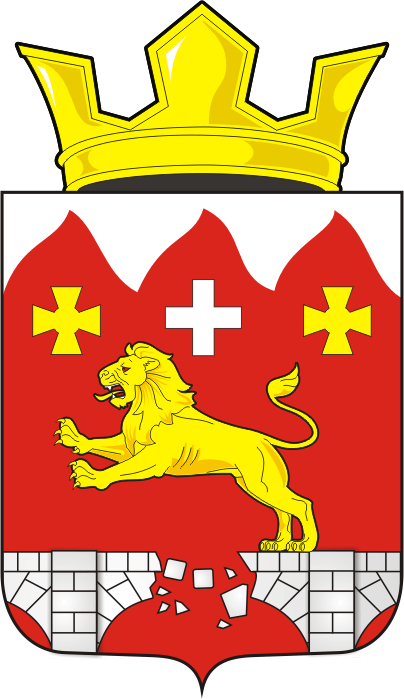 30.10.2018с. Бурунча№ 126О внесении изменений в Решение Совета депутатов от 25.12.2013г. № 119 «Об утверждении Порядка формирования и использования бюджетных средств муниципального дорожного фонда Бурунчинский сельсовет Саракташского района Оренбургской области»